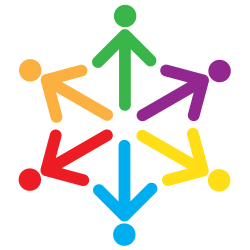 My plan is supported by - 